Kravspecifikation för undersökningsplan för arkeologisk utredning etapp 2 inom fastighet Linköping Erikstad 14:1, Linköping kommunAdministrativa uppgifterUndersökareUnderskrifterVi åtar oss att genomföra uppdraget i enlighet med de ska-krav och förutsättningar för samtliga moment som anges i förfrågningsunderlaget.Personal kompetenserVi har redovisat personalens kompetens i årets ”Intresseanmälan”. För ny personal ska ”Intresseanmälan” kompletteras.Följande ska redovisas:Fornlämningsmiljö och kunskapslägeGenomförandeMetodKarta eller kartor (max 2 st) kan bifogas undersökningsplanen 
Följande ska redovisas:FyndRedogör kortfattat för planerade strategier för fyndhantering om detta skulle bli aktuellt. TidsplanNi ska bifoga en tabell som tydligt och detaljerat visar hur ni ämnar lägga upp ert arbete där antalet arbetsdagar, personal och grävmaskinsdagar under respektive undersökningsmoment framgår. Registrering i KMR ska göras i samband med avslutat fältarbete. Samtliga undersökningsmoment ska redovisas från planeringsstadiet till avrapportering.Om undersökningsmoment saknas i tabellen kommer anbudet förkastas. Tabellen ska minst innehålla följande undersökningsmoment i separata poster:administration/förberedelse fältarbete maskinschaktning fältarbete handgrävda ytor registrering i KMR preliminär redovisning (PM)manusarbete ekonomisk redovisning redaktion/distribution av rapport    JämställdhetsplanBifoga er jämställdhetsplanRapporteringVi har åtagit oss att genomföra rapportarbetet i enlighet med förfrågningsunderlaget.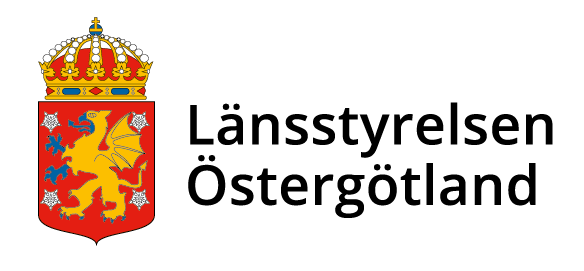 KRAVSPECIFIKATIONMall för undersökningsplanArkeologisk utredning Fornlämningstyp och nummerLänsstyrelsens ärendebeteckningFastighet, kommunFastighet, kommunHuvudman (namn, adress, telefon, e-post)Huvudman (namn, adress, telefon, e-post)Eventuell samarbetspartnerEventuell samarbetspartnerEgen beteckning (dnr eller annan)Egen beteckning (dnr eller annan)Ansvarig chef (namn, telefon, e-post)Ansvarig chef (namn, telefon, e-post)Författare av undersökningsplanen (namn, telefon, e-post)Författare av undersökningsplanen (namn, telefon, e-post)ProjektledareEv. biträdande projektledareOrt och datumOrt och datumUnderskrift ansvarig chefUnderskrift projektledareUndersökningsplanen gäller till: (datum)Eventuella synpunkterEventuella synpunkterProjektledareRedovisa projektledarens bakgrund som är relevant för uppdragetProjektledarens erfarenheter av liknande uppdrag, max tre stycken, med hänvisning till rapporterEv. biträdande projektledareRedovisa biträdande projektledarens bakgrund som är relevant för uppdragetMax 4 000 tecken inklusive blankstegFöljande ska kortfattat beskrivas utifrån tidigare undersökningar och forskningsläget:naturgeografiska förutsättningarfornlämningsmiljötidigare undersökningar/aktuellt forskningslägekunskapsbehovReferenser/litteratur: (ange relevanta referenser/litteraturhänvisningar - max 5 relevanta referenser/litteraturhänvisningar)Skriv härMax 5 000 tecken inklusive blankstegBeskriv utförligt er valda fältmetodik inklusive de av Länsstyrelsen angivna moment som ska ingå i undersökningen. Ange tydligt hur valda metoder svarar upp mot syfte och frågeställningar. Ange eventuellt olika metoder för olika områdenMax 2 000 tecken inklusive blankstegBeskriv inmätning, insamling, dokumentation av fynd under och efter fältarbete samt konservering. Max 500 tecken inklusive blankstegAnge om ni vill föreslå andra moment i rapporteringen än de Länsstyrelsen angett i förfrågningsunderlagetVi medger att dokumentationsmaterialet och all rapportering får publiceras och spridas av staten med en så kallad CC BY-licens (Creative Commons Attribution 4.0 International Public License).